Евстигнеев Олег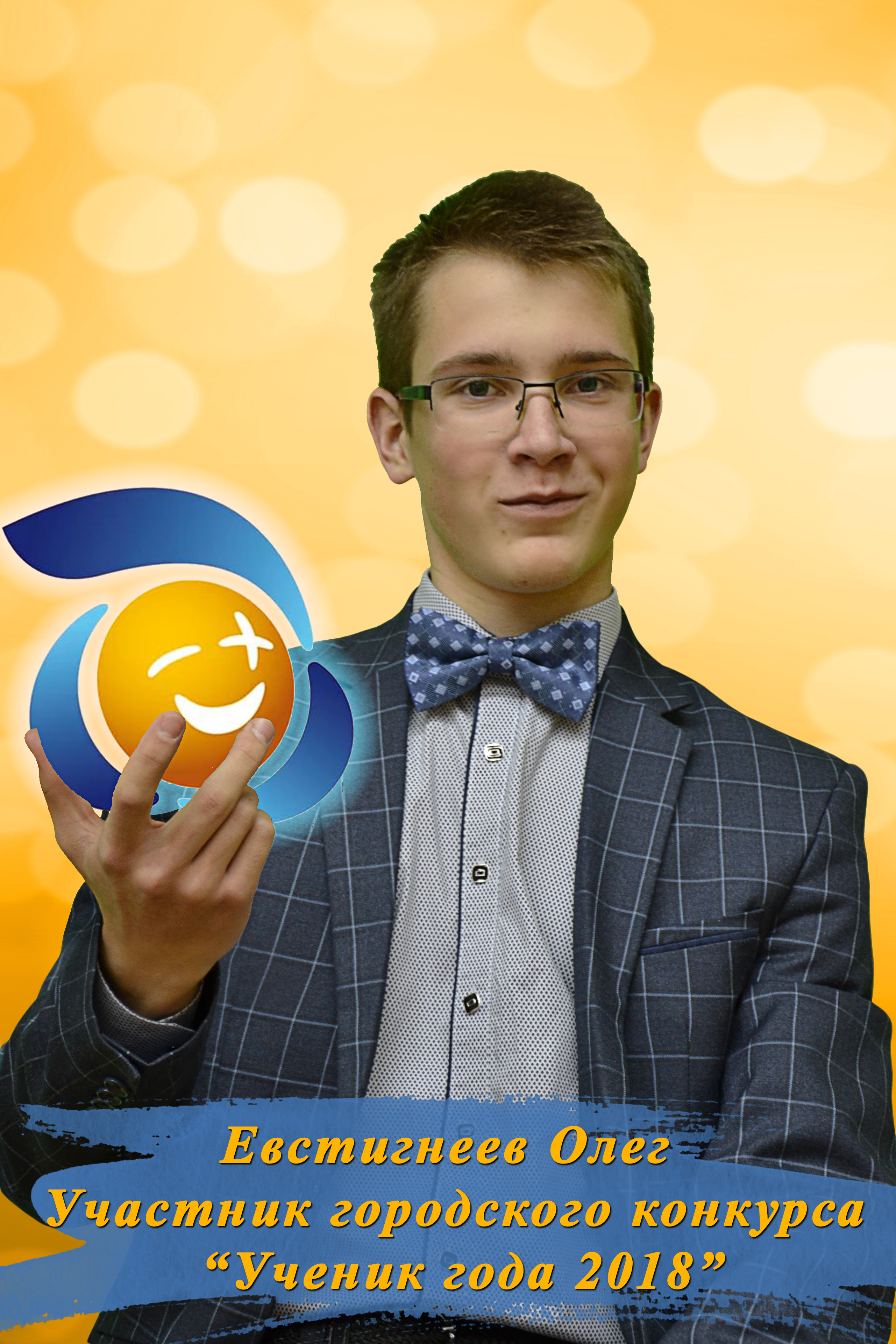 МБОУ «СОШ №109»10 класс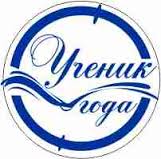 Олега характеризуют  такие качества, как отзывчивость, целеустремленность, постоянство, правдолюбие и доброта.Олег увлекается  робототехникой, он участник Чемпионата рабочих профессий WorldSkills Junior / молодые профессионалы в компетенции «Мобильная роботехника». Кроме того, любит спорт, занимается волейболом.Самым ярким событием в жизни считает победу в личном конкурсе на I Метапредметной олимпиаде проекта «Школа Росатома» среди городов присутствия Госкорпорации «Росатом».